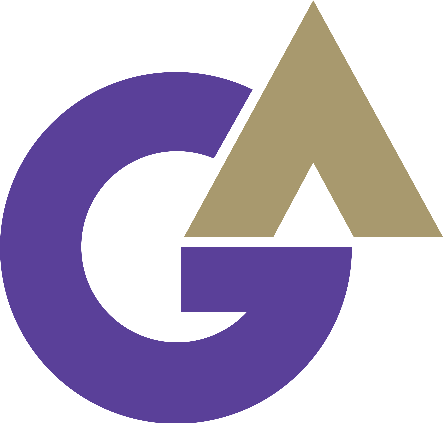 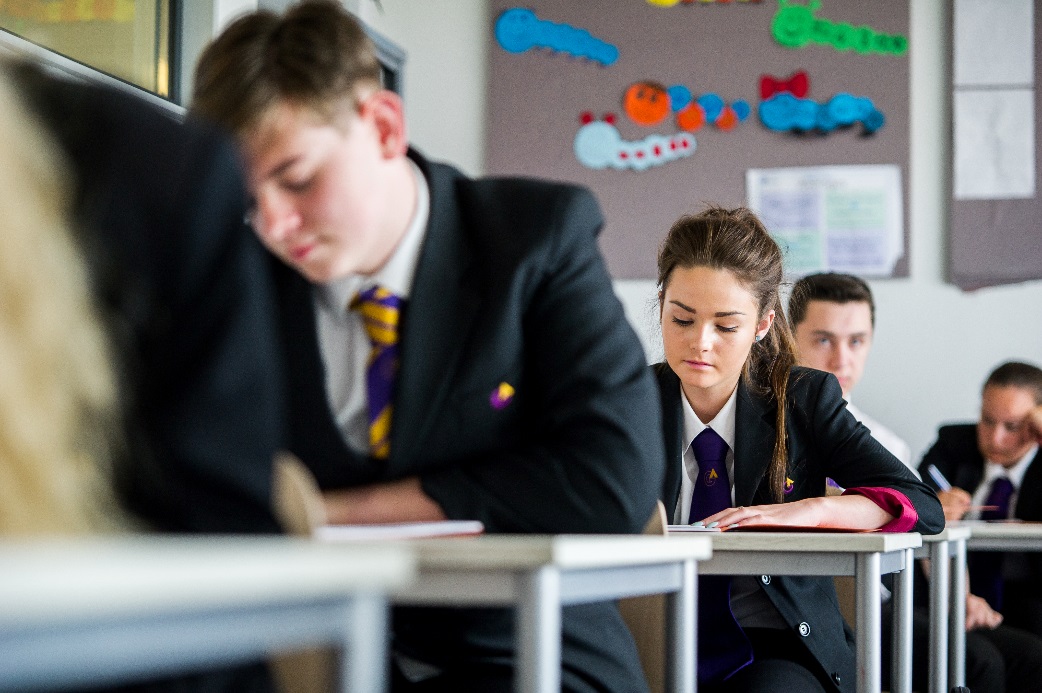 Examinations A - ZA guide to everything you need to know about the examination processA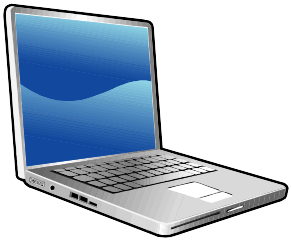 Absence from Examinations:You must attend all examinations to which you are allocated on your personal timetable. Misreading your timetable will NOT be accepted as a satisfactory explanation for your absence.If you are absent from an exam due to illness, please call the Academy on 0121 329 4600 as early as possible.Access Arrangements:All arrangements with regards to extra time, rest breaks, separate rooms, the use of a laptop, sit near door should have been put in place prior to the start of the exams.  Awarding Bodies:These are the organisations that provide qualifications for schools and colleges. Awarding bodies used by the Academy are; AQA, EDEXCEL, OCR & WJEC.B 		                      		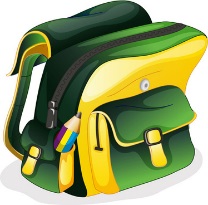 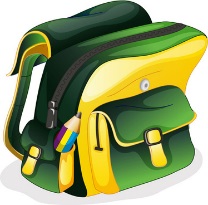 Bags, Notes:Bags and notes cannot be with you in the examination room they MUST be left at the back of the exam room.The School accepts no liability for items of value (e.g. money, mobile telephones) which are left in bags. Please do not bring valuables with you when you are sitting examinations.C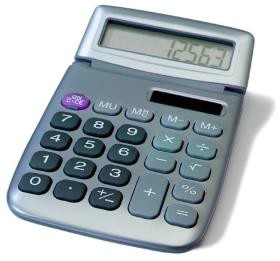 Calculators:Calculators may be used in some examinations. In all cases, calculators are prohibited if they offer any of the following facilities: language translators; symbolic algebra manipulation; symbolic differentiation or integration; remote communication with other machines or the World Wide Web; data banks; dictionaries; mathematical formulae or text.Calculators must not be larger than the usual hand-held size. Calculators must not have noisy keys which would disturb other candidates or have a permanent memory.No printed instructions or cases are permitted.  If you cannot remove the case from your calculator you must ensure that all instructions are securely covered. WE WILL PROVIDE CALCULATORS	Candidate Number:Your desk number will be displayed on a label on your desk in the examination room and also on the seating plan. You will be seated in candidate number order. You will need to know your candidate number as this is required to be written on all of your exam papers.Centre Number: 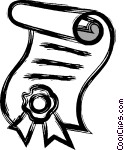 Our Centre Number 20720 will need to be written on all your Exam papers.Certificates: Certificates are only issued if you achieve grades A-G/9-1 at GCSE level.Certificates arrive in school in November.Your certificate will be kept at the School for you to collect & sign for.You MUST keep your Certificates safe as they cost between £25-£40 to replace.Please Note – The Academy may destroy any unclaimed Certificates after 12 months from the issue date.Cheating: 	Candidates caught cheating in examinations – including being in possession (even if they are in your pocket and you do not intend to use) of or using a mobile phones, pagers, MP3 players, iPods, Apple watches, unauthorised aids or notes but also copying from or communicating with other candidates – will be reported to the awarding bodies.PENALTIES INCLUDE:  Exclusion from the Academy and disqualification from all examinations for up to 5 years. See the JCQ “Notice to Candidates”.Clashes:If you have 2 or more examinations that show the same date and time on your timetable then please report to Miss Applewhaite the Exams Officer immediately.Conduct in the Examination Room:You must be silent in the examination room, including the times when you come in and go out. Once you have entered an examination room, you are not allowed to leave unescorted until the end of the examination and only then when you are given permission to do so.You will not be allowed to leave an exam early even if you 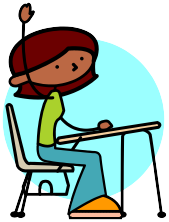 have finished as this disturbs other candidates in the roomShould you require any assistance, please raise your hand clearly and wait for an invigilator to come to you.  Please do not write on your examination deskCoursework:All coursework will be carried out during the academic year. All deadlines are issued by departments and if you have any problems with regards to these you must speak to the relevant department staff.The awarding bodies will return most coursework during October. Students wishing to reclaim coursework should apply to their teachers as soon as possible after this date.D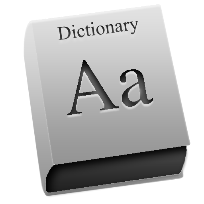 Daily details of exams:Time tables will be displayed on the screens and notice board around school. They will list all the exams taking place in a particular session, the venue of each exam and the list of students who have been entered for the examDictionaries:You may not use a dictionary unless dictionaries are specifically permitted by the subject specification or special arrangements have been approved by the awarding bodies.If you think you might be entitled to the use of a dictionary please see Miss Applewhaite in the Office.E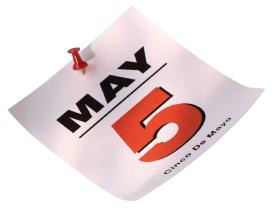 End of Examinations:The invigilators will collect your exam papers before you leave the examination room. Absolute silence must be maintained during this time and until you are outside the exam room – remember that other examinations may be continuing as you leave.You MUST NOT take any examination materials (additional paper, answer booklets, question papers etc.) from any examination room.Exam Dates:The examination dates are set by the awarding bodies and NOT by the Academy which means:THESE DATES CANNOT BE CHANGEDExamination Regulations:It is your responsibility to familiarise yourself with the awarding bodies ‟ Notice to Candidates” regulations, a copy of which is given to you with your timetable. These regulations will also be displayed outside all examination rooms.FFood and Drink:Food is not allowed into an examination room unless special permission has been given.You are only allowed to take a drink of water into the examination room which must be in a clear plastic bottle and all labels must be removed.  Please ensure you have enough water to last you the whole exam, as you will not be allowed to leave the exam to refill and invigilators cannot do this for you.  Only water is allowed as if spilt there is a better change the exam paper can be saved.GGrade Boundaries:  Grade boundaries indicate the minimum marks needed to achieve a certain grade and they can and do differ across exam series.HHome Revision:  Will help you get better exam results.IInvigilator:  An invigilator is someone who watches over candidates in an examination to ensure that exam conditions are met. You must follow all instructions and orders given to you by an invigilator.JJeopardies:  Do not run the risk of not getting the grades you require for future employment.KLLate Arrivals:Any candidate arriving after 10:00am or 2:30pm may be allowed into the examination room; however you should be warned that if you do enter and sit the exam then the awarding bodies may not accept your exam script.Location of Examinations:Seating plans will be displayed on the day of each examination.Please allow enough time to find the correct room. Once you are invited to enter the room, make sure that you sit down at your own desk (this is indicated on the seating plan) and not somebody else’s.MMalpractice:  Malpractice is any default or practice which is a breach of the JCQ regulations or which compromises, attempts to compromise or may compromise the process of assessment, the integrity of any qualification or the validity of an examination result or certificate.This malpractice can occur in the course of any exam or assessment, including the preparation and authentication of any coursework, the presentation of any practical work, the compilation of portfolios of assessment evidence and the writing of any exam paper.Mobile Telephones and Electronic Devices:Mobile phones, other electronic means of communication or electronic devices are not allowed into examination or quarantine rooms. The Aademy and awarding bodies‟ regulations forbid you to bring in any of these devices into any examination room or any room being used for quarantine, either before or after an examination, so you are strongly advised not to bring such devices with you on examination days. If you do bring in such devices they should be placed in your bag, envelopes will be provided if you want to hand your device in to the invigilator, place your device inside and write your name and seat number on the front then hand in to an invigilatorMobile telephones or electronic devices must be switched off if they are found in your possession in an examination room– even if it is turned off – it will be taken from you and a report made to the appropriate awarding body. The awarding bodies now operate a no-tolerance policy on all candidates discovered to be in infringement of the regulations and have advised the Academy that students discovered to have a communications device with them during an examination face disqualification from the subject concerned.NO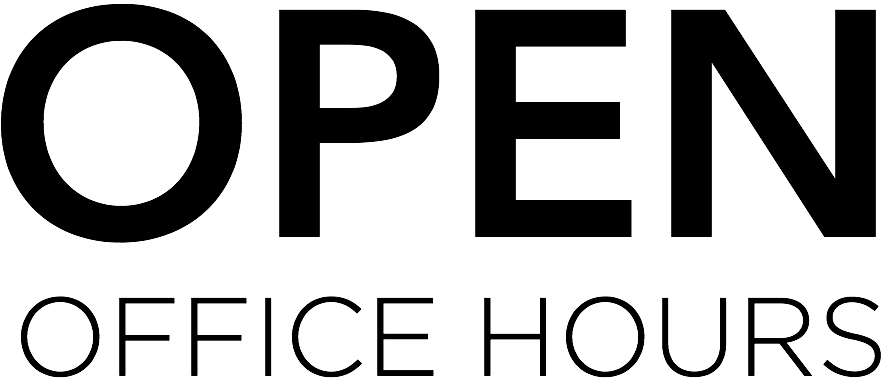 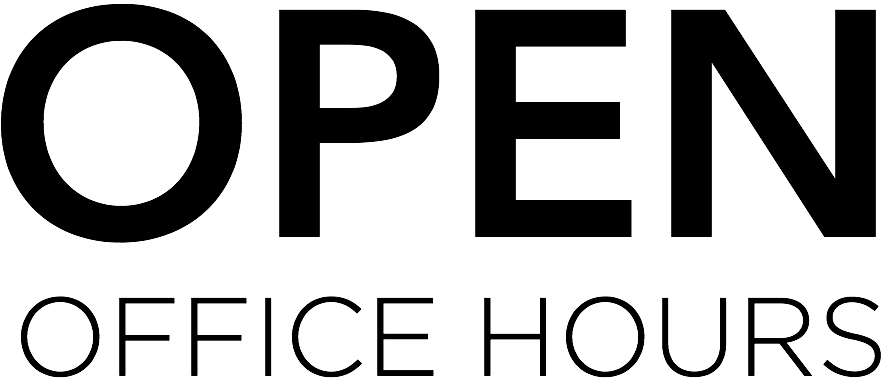 Office Hours:The Exams Office is open Monday – Friday from 8.00 am until 4.00 pm. Miss Applewhaite will be happy to help with any queries that you have during this time.PProhibited Material: The following items MUST NOT be brought to the exam desk in the examination room they are to be left at the back of the roomBags, books, calculator cases, instruction books, mobile phones, iphones, iwatches, other communication devices, personal stereos of any description QQuarantine: Quarantine is used when you have a clash on your timetable and you have to be supervised throughout the day until you have completed your exams to prevent you from coming into contact with other students who have already taken the exam.If you are required to go into quarantine over a lunch period, you must bring a packed lunch and a drink with you on that day as you will not be allowed to use the canteen.	Mobile phones, pagers & electronic communication devices are not allowed in any quarantine room.YOU WILL BE NOTIFIED ON YOUR CLASH LETTER OF YOUR QUARANTINE ARRANGEMENTS.You will be supervised immediately after your examination until the end of your quarantine period. In quarantine you may revise for your next examination or talk quietly with fellow candidates. Please be respectful of invigilators and ensure that classroom furniture and/or equipment and books are left as they were found – neat, clean and tidy.  You must take your litter with you or place it in the bins provided.R					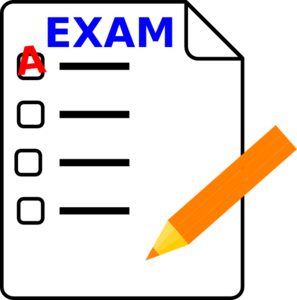 Remarks:  The awarding bodies offer the option of having a script remarked, at a fee, if a candidate or member of teaching staff is unhappy with the marks. There is a choice of remarks; these are:Clerical check - A clerical check is simply when the relevant awarding body checks that the number of marks given has been added up correctly.Full remark - Whereas with a full remark the awarding body sends your examination paper to a different examiner, this time a senior examiner, and asks them to remark it using the same mark scheme.If you’re not satisfied with the grade you have achieved the first thing you need to do is speak to your teacher, they will then discuss the following:ARE YOU CLOSE TO THE GRADE BOUNDARY?Remarks usually only alter a grade by a few UMS marks, if any at all. If you are therefore very close to a higher grade boundary a remark may be worth considering but if you require a substantial amount of marks to achieve a higher grade then the likelihood is that your mark will not change.YOUR GRADE CAN GO UP AS WELL AS DOWNRemark means your entire paper remarked therefore your grade can easily go down as well as up.If your grade does get lowered you cannot refuse it and ask for the original higher grade to stand. You must be aware that this is the chance you take when asking for a remark. Because of this candidates often apply for a photocopy of their paper before applying for a remark.Results:You may collect your results from the Academy as follows:A level results only Thursday 15 August 2019 from 07:30amGCSE results only Thursday 22 August 2019 from 09:00amFamily members can collect your results as long as they are over 18. Photo Identification must be provided and a letter from the student.S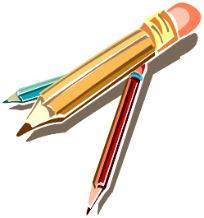 Script:Candidates are able to request access to their examination scripts from the awarding bodies for general interest or to help with future learning. There are two types of access to script services available to candidates; these are:Original scriptsPhotocopied scriptsMany candidates often wish to see their examination script in order to decide whether or not to have the paper remarked. If this is the case then you must request a photocopy of the script.If you would like a copy of your script, please liaise with your TeacherSeating Plans:Seating plans are produced and displayed on a notice board facing the canteenEnsure you familiarise yourself with where you will be seated on the day of the exam.Special Consideration:The awarding bodies will not apply special consideration for anything other than serious reasons. Special consideration can only be applied if a significant event has affected your performance on the day of the examination and you can provide appropriate evidence. Please see Miss Applewhaite immediately if you feel that you may have been affected by a circumstance beyond your control.Stationery:All students will have stationary provided this includes a clear pencil case, pens, pencils, rulers, rubbers and a pencil sharpener. Please note that the JCQ regulations state that a BLACK PEN MUST be used in all examinations.For diagrams, use an HB pencil and a ruler. Gel pens, highlighters, correcting fluids and correcting pens may not be used in any answer booklets.T 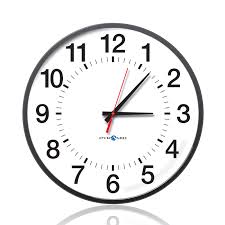 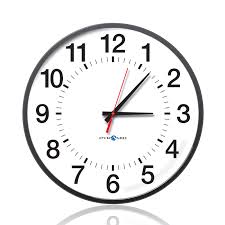 Times:  Unless otherwise stated, all examinations at the Academy commence at 9.00am & 1.00pm.You must be ready to enter the exam room at least 15 minutes before the published start timeIf you are late for any exam, please ask for Miss Applewhaite as soon as you arrive at the Academy.Timetables:You will be given your own personal timetable for summer exams. Please check your personal timetable carefully and if you notice any clashes (2 or more exams listed on the same date & time), you will also have an additional letter with your timetable. Check carefully to see if the examination is in the morning or the afternoon You and you alone, are responsible for checking your examination timetable.If you have any queries then please contact MISS APPLEWHAITE IMMEDIATELY.U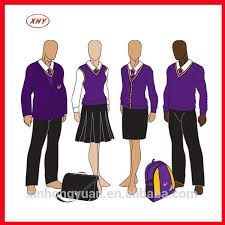 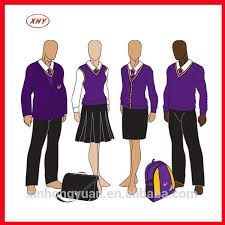 UCI Number:A UCI (unique candidate identifier) number is a number which every candidate is given and is used to link all entries and results for a candidate across an exam series and between different exam boards.V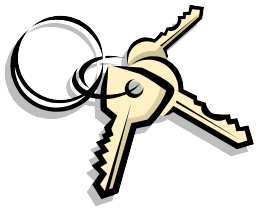 Valuables: Under no circumstances should candidates leave money or valuables (including calculators, keys, credit cards, cash or mobile phones) in any bag.  IF YOU DO SO, IT IS AT YOUR OWN RISK.W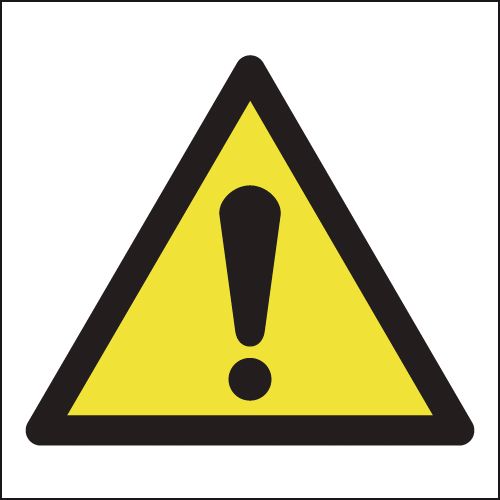 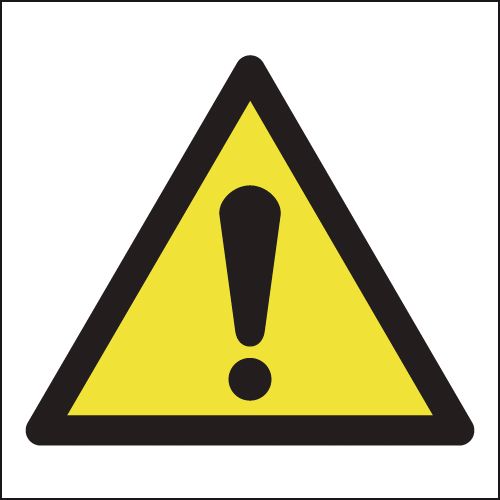 Warning - All the awarding bodies make it clear that:Their official examination sessions must be run under strictly fair conditions, with no form of deception.This rule severely excludes any form of communication between students during an examination, as well as any other practice that could be seen as an attempt to deceive.Anyone  attempting  unfair  practices  can  expect  cancellation  of  examination  entries  and  possible exclusion from GCSE examinations for a period of up to 5 years.Word of Advice:Remember to have something to eat and drink before taking your examinations, especially on hot days, when we do experience a number of students who become dehydrated and are unable to complete their exams due to a lack of fluid intake. A banana eaten half an hour before the start of an exam can boost your concentration levels.Wrist Watches                                                                                                                                             If you wear a wrist watch this should either be placed in your bag at the back of the room.  If you do not put it in your bag it MUST be taken off your wrist and placed on the examination desk in clear view. XY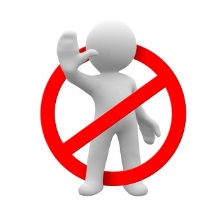 Z 